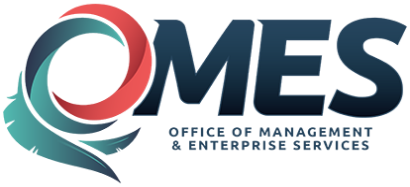 Amendment of SolicitationDate of Issuance:1/17/201/17/20Solicitation No.Solicitation No.090000042209000004220900000422Requisition No.Amendment No.Amendment No.111Hour and date specified for receipt of offers is changed:Hour and date specified for receipt of offers is changed:Hour and date specified for receipt of offers is changed: No  Yes, to:         CST         CSTPursuant to OAC 260:115-7-30(d), this document shall serve as official notice of amendment to the solicitation identified above. Such notice is being provided to all suppliers to which the original solicitation was sent. Suppliers submitting bids or quotations shall acknowledge receipt of this solicitation amendment prior to the hour and date specified in the solicitation as follows:(1)  Sign and return a copy of this amendment with the solicitation response being submitted; or,(2)  If the supplier has already submitted a response, this acknowledgement must be signed and returned prior to the solicitation deadline. All amendment acknowledgements submitted separately shall have the solicitation number and bid opening date printed clearly on the front of the envelope.Pursuant to OAC 260:115-7-30(d), this document shall serve as official notice of amendment to the solicitation identified above. Such notice is being provided to all suppliers to which the original solicitation was sent. Suppliers submitting bids or quotations shall acknowledge receipt of this solicitation amendment prior to the hour and date specified in the solicitation as follows:(1)  Sign and return a copy of this amendment with the solicitation response being submitted; or,(2)  If the supplier has already submitted a response, this acknowledgement must be signed and returned prior to the solicitation deadline. All amendment acknowledgements submitted separately shall have the solicitation number and bid opening date printed clearly on the front of the envelope.Pursuant to OAC 260:115-7-30(d), this document shall serve as official notice of amendment to the solicitation identified above. Such notice is being provided to all suppliers to which the original solicitation was sent. Suppliers submitting bids or quotations shall acknowledge receipt of this solicitation amendment prior to the hour and date specified in the solicitation as follows:(1)  Sign and return a copy of this amendment with the solicitation response being submitted; or,(2)  If the supplier has already submitted a response, this acknowledgement must be signed and returned prior to the solicitation deadline. All amendment acknowledgements submitted separately shall have the solicitation number and bid opening date printed clearly on the front of the envelope.Pursuant to OAC 260:115-7-30(d), this document shall serve as official notice of amendment to the solicitation identified above. Such notice is being provided to all suppliers to which the original solicitation was sent. Suppliers submitting bids or quotations shall acknowledge receipt of this solicitation amendment prior to the hour and date specified in the solicitation as follows:(1)  Sign and return a copy of this amendment with the solicitation response being submitted; or,(2)  If the supplier has already submitted a response, this acknowledgement must be signed and returned prior to the solicitation deadline. All amendment acknowledgements submitted separately shall have the solicitation number and bid opening date printed clearly on the front of the envelope.Pursuant to OAC 260:115-7-30(d), this document shall serve as official notice of amendment to the solicitation identified above. Such notice is being provided to all suppliers to which the original solicitation was sent. Suppliers submitting bids or quotations shall acknowledge receipt of this solicitation amendment prior to the hour and date specified in the solicitation as follows:(1)  Sign and return a copy of this amendment with the solicitation response being submitted; or,(2)  If the supplier has already submitted a response, this acknowledgement must be signed and returned prior to the solicitation deadline. All amendment acknowledgements submitted separately shall have the solicitation number and bid opening date printed clearly on the front of the envelope.Pursuant to OAC 260:115-7-30(d), this document shall serve as official notice of amendment to the solicitation identified above. Such notice is being provided to all suppliers to which the original solicitation was sent. Suppliers submitting bids or quotations shall acknowledge receipt of this solicitation amendment prior to the hour and date specified in the solicitation as follows:(1)  Sign and return a copy of this amendment with the solicitation response being submitted; or,(2)  If the supplier has already submitted a response, this acknowledgement must be signed and returned prior to the solicitation deadline. All amendment acknowledgements submitted separately shall have the solicitation number and bid opening date printed clearly on the front of the envelope.Pursuant to OAC 260:115-7-30(d), this document shall serve as official notice of amendment to the solicitation identified above. Such notice is being provided to all suppliers to which the original solicitation was sent. Suppliers submitting bids or quotations shall acknowledge receipt of this solicitation amendment prior to the hour and date specified in the solicitation as follows:(1)  Sign and return a copy of this amendment with the solicitation response being submitted; or,(2)  If the supplier has already submitted a response, this acknowledgement must be signed and returned prior to the solicitation deadline. All amendment acknowledgements submitted separately shall have the solicitation number and bid opening date printed clearly on the front of the envelope.Pursuant to OAC 260:115-7-30(d), this document shall serve as official notice of amendment to the solicitation identified above. Such notice is being provided to all suppliers to which the original solicitation was sent. Suppliers submitting bids or quotations shall acknowledge receipt of this solicitation amendment prior to the hour and date specified in the solicitation as follows:(1)  Sign and return a copy of this amendment with the solicitation response being submitted; or,(2)  If the supplier has already submitted a response, this acknowledgement must be signed and returned prior to the solicitation deadline. All amendment acknowledgements submitted separately shall have the solicitation number and bid opening date printed clearly on the front of the envelope.ISSUED BY and RETURN TO:ISSUED BY and RETURN TO:ISSUED BY and RETURN TO:ISSUED BY and RETURN TO:ISSUED BY and RETURN TO:ISSUED BY and RETURN TO:ISSUED BY and RETURN TO:ISSUED BY and RETURN TO: Postal Delivery:5005 N Lincoln BlvdOklahoma City, OK 73105orPersonal or Common Carrier Delivery:5005 N Lincoln BlvdOklahoma City, OK 73105 Postal Delivery:5005 N Lincoln BlvdOklahoma City, OK 73105orPersonal or Common Carrier Delivery:5005 N Lincoln BlvdOklahoma City, OK 73105Vanessa YoungVanessa YoungVanessa YoungVanessa YoungVanessa Young Postal Delivery:5005 N Lincoln BlvdOklahoma City, OK 73105orPersonal or Common Carrier Delivery:5005 N Lincoln BlvdOklahoma City, OK 73105 Postal Delivery:5005 N Lincoln BlvdOklahoma City, OK 73105orPersonal or Common Carrier Delivery:5005 N Lincoln BlvdOklahoma City, OK 73105Contracting OfficerContracting OfficerContracting OfficerContracting OfficerContracting Officer Postal Delivery:5005 N Lincoln BlvdOklahoma City, OK 73105orPersonal or Common Carrier Delivery:5005 N Lincoln BlvdOklahoma City, OK 73105 Postal Delivery:5005 N Lincoln BlvdOklahoma City, OK 73105orPersonal or Common Carrier Delivery:5005 N Lincoln BlvdOklahoma City, OK 73105405 - 202 - 3850405 - 202 - 3850405 - 202 - 3850405 - 202 - 3850405 - 202 - 3850 Postal Delivery:5005 N Lincoln BlvdOklahoma City, OK 73105orPersonal or Common Carrier Delivery:5005 N Lincoln BlvdOklahoma City, OK 73105 Postal Delivery:5005 N Lincoln BlvdOklahoma City, OK 73105orPersonal or Common Carrier Delivery:5005 N Lincoln BlvdOklahoma City, OK 73105Phone  NumberPhone  NumberPhone  NumberPhone  NumberPhone  Number Postal Delivery:5005 N Lincoln BlvdOklahoma City, OK 73105orPersonal or Common Carrier Delivery:5005 N Lincoln BlvdOklahoma City, OK 73105 Postal Delivery:5005 N Lincoln BlvdOklahoma City, OK 73105orPersonal or Common Carrier Delivery:5005 N Lincoln BlvdOklahoma City, OK 73105Vanessa.young@omes.ok.govVanessa.young@omes.ok.govVanessa.young@omes.ok.govVanessa.young@omes.ok.govVanessa.young@omes.ok.gov Postal Delivery:5005 N Lincoln BlvdOklahoma City, OK 73105orPersonal or Common Carrier Delivery:5005 N Lincoln BlvdOklahoma City, OK 73105 Postal Delivery:5005 N Lincoln BlvdOklahoma City, OK 73105orPersonal or Common Carrier Delivery:5005 N Lincoln BlvdOklahoma City, OK 73105E-Mail  AddressE-Mail  AddressE-Mail  AddressE-Mail  AddressE-Mail  AddressDescription of Amendment:Description of Amendment:Description of Amendment:Description of Amendment:Description of Amendment:Description of Amendment:Description of Amendment:Description of Amendment:a. This is to incorporate the following:a. This is to incorporate the following:a. This is to incorporate the following:a. This is to incorporate the following:a. This is to incorporate the following:a. This is to incorporate the following:a. This is to incorporate the following:a. This is to incorporate the following:The following attachment has been added to the RFP.“Exhibit 2 EGWP updated”The following attachment has been added to the RFP.“Exhibit 2 EGWP updated”The following attachment has been added to the RFP.“Exhibit 2 EGWP updated”The following attachment has been added to the RFP.“Exhibit 2 EGWP updated”The following attachment has been added to the RFP.“Exhibit 2 EGWP updated”The following attachment has been added to the RFP.“Exhibit 2 EGWP updated”The following attachment has been added to the RFP.“Exhibit 2 EGWP updated”The following attachment has been added to the RFP.“Exhibit 2 EGWP updated”The following attachment has been added to the RFP.“Exhibit 2 EGWP updated”b. All other terms and conditions remain unchanged.b. All other terms and conditions remain unchanged.b. All other terms and conditions remain unchanged.b. All other terms and conditions remain unchanged.b. All other terms and conditions remain unchanged.Supplier Company Name (PRINT)Supplier Company Name (PRINT)Supplier Company Name (PRINT)DateAuthorized Representative Name (PRINT)TitleAuthorized Representative Signature